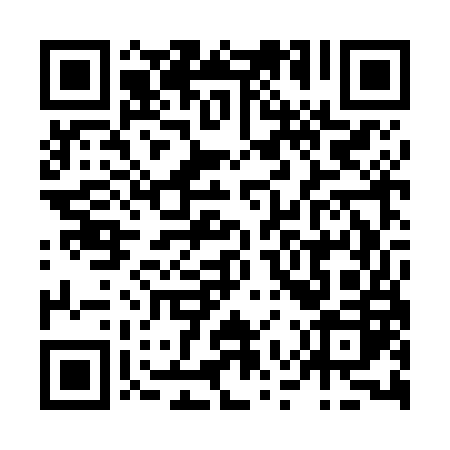 Ramadan times for Victoria, SeychellesMon 11 Mar 2024 - Wed 10 Apr 2024High Latitude Method: NonePrayer Calculation Method: Muslim World LeagueAsar Calculation Method: ShafiPrayer times provided by https://www.salahtimes.comDateDayFajrSuhurSunriseDhuhrAsrIftarMaghribIsha11Mon5:155:156:2412:283:316:326:327:3812Tue5:145:146:2412:283:316:326:327:3713Wed5:145:146:2312:283:326:326:327:3714Thu5:145:146:2312:273:326:316:317:3615Fri5:145:146:2312:273:326:316:317:3616Sat5:145:146:2312:273:336:306:307:3517Sun5:145:146:2312:263:336:306:307:3518Mon5:145:146:2312:263:336:306:307:3519Tue5:145:146:2212:263:346:296:297:3420Wed5:135:136:2212:263:346:296:297:3421Thu5:135:136:2212:253:346:286:287:3322Fri5:135:136:2212:253:346:286:287:3323Sat5:135:136:2212:253:356:276:277:3224Sun5:135:136:2212:243:356:276:277:3225Mon5:135:136:2112:243:356:276:277:3226Tue5:125:126:2112:243:356:266:267:3127Wed5:125:126:2112:233:356:266:267:3128Thu5:125:126:2112:233:366:256:257:3029Fri5:125:126:2112:233:366:256:257:3030Sat5:125:126:2112:233:366:256:257:3031Sun5:115:116:2012:223:366:246:247:291Mon5:115:116:2012:223:366:246:247:292Tue5:115:116:2012:223:366:236:237:283Wed5:115:116:2012:213:366:236:237:284Thu5:115:116:2012:213:366:226:227:285Fri5:105:106:2012:213:366:226:227:276Sat5:105:106:1912:213:366:226:227:277Sun5:105:106:1912:203:376:216:217:278Mon5:105:106:1912:203:376:216:217:269Tue5:095:096:1912:203:376:206:207:2610Wed5:095:096:1912:193:376:206:207:26